EVROPSKA 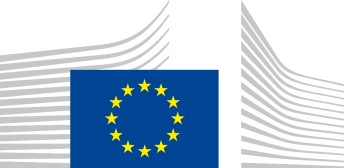  KOMISIJA Bruselj, 27.11.2019  C(2019) 8544 final IZVEDBENI SKLEP KOMISIJE z dne 27.11.2019 spremembi Sklepa Komisije C(2015) 5126 o odobritvi nacionalnega programa Republike Slovenije za podporo iz Sklada za notranjo varnost za obdobje 2014–2020 	(BESEDILO V SLOVENSKEM JEZIKU JE EDINO VERODOSTOJNO) 	 IZVEDBENI SKLEP KOMISIJE z dne 27.11.2019 spremembi Sklepa Komisije C(2015) 5126 o odobritvi nacionalnega programa Republike Slovenije za podporo iz Sklada za notranjo varnost za obdobje 2014–2020 (BESEDILO V SLOVENSKEM JEZIKU JE EDINO VERODOSTOJNO) EVROPSKA KOMISIJA JE – ob upoštevanju Pogodbe o delovanju Evropske unije, ob upoštevanju Uredbe (EU) št. 515/2014 Evropskega parlamenta in Sveta z dne 16. aprila 2014 o vzpostavitvi instrumenta za finančno podporo na področju zunanjih meja in vizumov v okviru Sklada za notranjo varnost in o razveljavitvi Odločbe št. 574/2007/ES, ob upoštevanju Uredbe (EU) št. 514/2014 Evropskega parlamenta in Sveta z dne 16. aprila 2014 o splošnih določbah o Skladu za migracije, azil in vključevanje ter o instrumentu za finančno podporo na področju policijskega sodelovanja, preprečevanja kriminala in boja proti njemu ter obvladovanja kriz2 in zlasti člena 14(9) Uredbe, ob upoštevanju naslednjega: S Sklepom Komisije C(2015) 5126 je bil odobren nacionalni program Slovenije za podporo iz Sklada za notranjo varnost za obdobje 2014–2020, ki je bil predložen 23. junija 2015, in določen najvišji prispevek iz Sklada za notranjo varnost za nacionalni program Slovenije. Navedeni sklep je bil nazadnje spremenjen z Izvedbenim sklepom Komisije C(2018) 8364 z dne 12. decembra 2018. V skladu s členom 85(1) Uredbe (EU) 2018/1240 Evropskega parlamenta in Sveta o vzpostavitvi Evropskega sistema za potovalne informacije in odobritve (ETIAS) se stroški držav članic v zvezi z razvojem nacionalnih komponent informacijskega sistema ETIAS, vključno s stroški povezovanja obstoječih nacionalnih mejnih infrastruktur in povezovanja z nacionalnimi enotnimi vmesniki ter stroški gostiteljstva nacionalnih enotnih vmesnikov in ustanovitve nacionalnih enot ETIAS, krijejo iz splošnega proračuna Unije. V skladu s členom 2(1)(c) Delegirane uredbe Komisije (EU) 2019/946 se državam članicam in pridruženim schengenskim državam za kritje stroškov iz člena 85(1) Uredbe (EU) 2018/1240 dodeli skupni znesek v višini 96 500 000 EUR. Ta znesek se dodeli v enakih deležih, tako vsaka država članica in vsaka pridružena schengenska država prejme 3 216 666,66 EUR. Od tega zneska bi bilo treba 1 216 666,66 EUR kriti iz proračunske vrstice 18 02 01 01, preostala 2 000 000 EUR pa iz proračunske vrstice 18 02 01 03. V skladu s členom 5(4) Uredbe (EU) 2018/1861 Evropskega parlamenta in Sveta o vzpostavitvi, delovanju in uporabi schengenskega informacijskega sistema na področju mejnih kontrol se državam članicam in pridruženim schengenskim državam za kritje stroškov, povezanih s hitrim in učinkovitim posodabljanjem zadevnih nacionalnih sistemov v skladu z zahtevami Uredbe, dodeli skupni znesek v višini 36 810 000 EUR. Ta znesek se dodeli v enakih deležih, tako vsaka država članica in vsaka pridružena schengenska država prejme 1 227 000 EUR. V skladu s členom 5(7) Uredbe (EU) št. 515/2014 pridružene schengenske države (Islandija, Lihtenštajn, Norveška in Švica) sodelujejo v instrumentu, pri čemer se sklenejo dogovori med Unijo in temi državami o njihovih finančnih prispevkih v ta instrument. V skladu s členom 11(2)(b) sporazumov, podpisanih med Evropsko unijo ter Islandijo, Lihtenštajnom, Norveško oziroma Švico, se državam članicam in pridruženim schengenskim državam dodeli skupni znesek v višini 79 088 035 EUR za kritje stroškov, povezanih z razvojem informacijskih sistemov iz člena 15 Uredbe (EU) št. 515/2014, zlasti s ciljem izboljšati upravljanje ter nadzor potovalnih tokov na zunanjih mejah z okrepitvijo kontrol in hkratno pospešitvijo prehajanja meja za redne potnike.  To dodatno financiranje za informacijske sisteme ni namenjeno ozko opredeljeni vrsti stroškov, temveč lahko pokriva najrazličnejše stroške v zvezi s temi informacijskimi sistemi, vključno z nakupom, posodabljanjem, vzdrževanjem in delovanjem. Takšni stroški se med državami članicami precej razlikujejo zaradi dejavnikov, kot so dolžina zunanje meje, število mejnih prehodov ali število oseb, ki prečkajo mejo, zato ne bi bilo primerno, da se to dodatno financiranje dodeli državam članicam v enakih deležih. To dodatno financiranje je primerno dodeliti državam članicam v skladu s pristopom, uporabljenim za dodelitev osnovnih zneskov, ki so iz Sklada za notranjo varnost namenjeni za meje in vizume, in sicer s kombinacijo minimalnega zneska 1 500 000 EUR za vsako sodelujočo državo članico in ključa za porazdelitev zneskov iz Sklada za notranjo varnost, namenjenih za meje in vizume, kot je določeno v uvodni izjavi (38) Uredbe (EU) št. 515/2014. S tem pristopom je zagotovljeno, da ob upoštevanju razpoložljivih sredstev vsaka država članica prejme razumen znesek, ki ji omogoča kritje nekaterih znatnih stroškov, nastalih z razvojem zadevnih informacijskih sistemov, pri čemer se upoštevajo tudi znatno višji stroški, ki jih imajo države članice z daljšimi zunanjimi mejami in večjim čezmejnim prometom. V skladu s temi izračuni bi bilo treba Sloveniji za razvoj informacijskih sistemov dodeliti znesek v višini 2 290 501,53 EUR.  Slovenija je 13. septembra 2019 prek sistema elektronske izmenjave podatkov Komisije (SFC2014) predložila revidiran nacionalni program, ki upošteva dodatni prispevek Unije. Ta sklep je sklep o financiranju v smislu člena 110 Uredbe (EU, Euratom) 2018/1046 Evropskega parlamenta in Sveta ter pravna obveznost v smislu točke (37) njenega člena 2. Sklep C(2015) 5126 bi bilo zato treba ustrezno spremeniti – SPREJELA NASLEDNJI SKLEP:  Člen 1 Sklep C(2015) 5126 se spremeni: (1) 	člen 1 se nadomesti z naslednjim: „Člen 1 Revidirani nacionalni program Slovenije za podporo iz Sklada za notranjo varnost za obdobje od 1. januarja 2014 do 31. decembra 2020, ki je bil v končni različici predložen 13. septembra 2019, se odobri.“; (2) 	člen 2 se nadomesti z naslednjim: „Člen 2 Najvišji prispevek iz Sklada za notranjo varnost za nacionalni program Slovenije znaša 58 436 510,19 EUR in se financira iz splošnega proračuna Unije: proračunska vrstica 18 02 01 01: 41 181 139,19 EUR; proračunska vrstica 18 02 01 02: 11 255 371 EUR; (c) 	proračunska vrstica 18 02 01 03: 6 000 000 EUR. Najvišji prispevek iz proračunske vrstice 18 02 01 01 je sestavljen iz: osnovnega zneska v višini 30 669 103 EUR, dodeljenega v skladu s Prilogo I k Uredbi (EU) št. 515/2014; dodatnega zneska v višini 635 040 EUR za posebne ukrepe, dodeljenega v skladu s členom 7 Uredbe (EU) št. 515/2014; dodatnega zneska v višini 2 730 228 EUR, dodeljenega v skladu s členom 6(1)(c) in členom 8 Uredbe (EU) št. 515/2014; dodatnega zneska v višini 2 412 600 EUR za izvajanje Uredbe (EU) 2017/2226 Evropskega parlamenta in Sveta o vzpostavitvi sistema vstopa/izstopa (SVI) ter v skladu s členom 5(5)(b) Uredbe (EU) št. 515/2014 in členom 2(b) Delegirane uredbe Komisije (EU) 2018/1728; dodatnega zneska v višini 1 216 666,66 EUR za izvajanje Uredbe (EU) 2018/1240 Evropskega parlamenta in Sveta o vzpostavitvi Evropskega sistema za potovalne informacije in odobritve (ETIAS) ter v skladu s členom 5(5)(b) Uredbe (EU) št. 515/2014 in členom 2(1)(c) Delegirane uredbe Komisije (EU) 2019/946; dodatnega zneska v višini 1 227 000 EUR za izvajanje Uredbe (EU) 2018/1861 Evropskega parlamenta in Sveta o vzpostavitvi, delovanju in uporabi schengenskega informacijskega sistema na področju mejnih kontrol ter v skladu s členom 5(5)(b) Uredbe (EU) št. 515/2014; dodatnega zneska v višini 2 290 501,53 EUR za razvoj informacijskih sistemov iz člena 15 Uredbe (EU) št. 515/2014. Najvišji prispevek iz proračunske vrstice 18 02 01 03 je sestavljen iz: zneska v višini 4 000 000 EUR za izvajanje Uredbe (EU) 2017/2226 Evropskega parlamenta in Sveta o vzpostavitvi sistema vstopa/izstopa (SVI) ter v skladu s členom 5(5)(b) Uredbe (EU) št. 515/2014 in členom 2(b) Delegirane uredbe Komisije (EU) 2018/1728;  dodatnega zneska v višini 2 000 000 EUR za izvajanje Uredbe (EU) 2018/1240 Evropskega parlamenta in Sveta o vzpostavitvi Evropskega sistema za potovalne informacije in odobritve (ETIAS) ter v skladu s členom 5(5)(b) Uredbe (EU) št. 515/2014 in členom 2(1)(c) Delegirane uredbe Komisije (EU) 2019/946.“ Člen 2 Ta sklep je naslovljen na Republiko Slovenijo. V Bruslju, 27.11.2019  	Za Komisijo  	Dimitris AVRAMOPOULOS  	Član Komisije 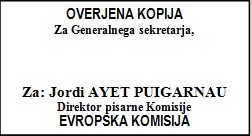 